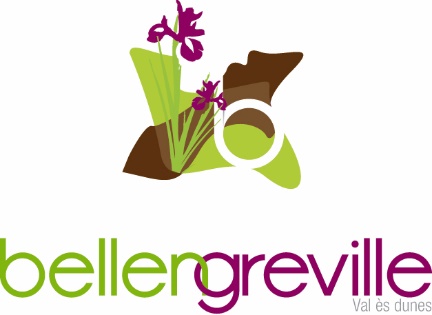 MAIRIE DE BELLENGREVILLE	6 rue Léonard Gille			14370 BELLENGREVILLEService périscolaireResponsable: Lydie GARNIERTél: 07 60 19 85 21lydie.garnier@mairie-bellengreville.fr                                         Année 2023/2024VACCINATIONSNom et Prénom de l'enfant : ………………………………………………………………………Date de naissance: …../…../……….Numéros téléphone  Parent1 : ………………………………………………………. Parent 2 : ……………………………………………..Si l’enfant n’est pas à jour des vaccins obligatoires, joindre un certificat médical de contre-indication.RENSEIGNEMENTS MEDICAUXExistence d’un P.A.I (Protocole d’Accueil Individualisé) :   OUI   NON(si oui, joindre obligatoirement une copie du protocole)Porter ici toute information jugée utile concernant le PAI …………………………………………………………………………………………………………………………………………………………………………………………………………………………………………………………………………………………………………………………………………………………………………………………………………………………………………………………………………………………………………………………………………………………………………Indiquez ci-après les difficultés de santé (maladie, accident, crises convulsives, hospitalisations, opérations, rééducation, etc.) en précisant les précautions à prendre :……………………………………………………………………………………………………………………………………………………………………………………………………………………………………………………………………………………………………………………………………………………………………………………………………………………………………………………………………………………………………………………………………………………………………….…Je soussigné, ……………………………………………………….responsable légal de l’enfant, déclare exacts les renseignements portés sur cette fiche et autorise l’équipe d’encadrement à prendre, le cas échéant, toutes mesures (traitement médical, hospitalisation, intervention chirurgicale) rendues nécessaires par l'état de l'enfant, ceci suivant les prescriptions d’un médecin et/ou d’un service d’urgence seuls habilités à définir l’hôpital de secteur.Date:                                                            			  Signature:VACCINS OBLIGATOIRES(selon l’année de naissance)OUINONDATES DES DERNIERS RAPPELSVACCINS OBLIGATOIRES(selon l’année de naissance)OUINONDATES DES DERNIERS RAPPELSDiphtérieCoquelucheTétanosHépatite BPoliomyéliteMéningocoque Cou DT PolioPneumocoqueou TétracoqRubéole-Oreillons-RougeoleHaemophilus Influenza bVACCINS RECOMMANDESPapillomavirus humain (HPV)Autres (préciser)………………………….Grippe………………………….Zona ……………………………BCG……………………………..Traitement médical particulierMaladies déjà contractées(facultatif)RubéoleVaricelleAngineRhumatisme Articulaire AigüScarlatineCoquelucheOtiteRougeoleOreillonsAllergiesAsthmeMédicamenteusesAlimentairesAutresAutres renseignementsPort de lunettesPort de lentillesPort de prothèse auditivePort d’un appareil dentaireAutres …